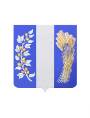 РЕСПУБЛИКА БУРЯТИЯМУНИЦИПАЛЬНОЕ КАЗЕННОЕ УЧРЕЖДЕНИЕ АДМИНИСТРАЦИЯ МУНИЦИПАЛЬНОГО ОБРАЗОВАНИЯ«БИЧУРСКИЙ РАЙОН»____________________________________________________________________ПОСТАНОВЛЕНИЕот «16» декабря 2021 г. 				                                            № 653 с. БичураОб утверждении муниципальной программы муниципального образования «Бичурский район» «Развитие малого и среднего предпринимательства в муниципальном образовании «Бичурский район» 	В соответствии со статьей 179 Бюджетного кодекса Российской Федерации,  постановлением Муниципального казенного учреждения Администрация муниципального образования «Бичурский район» Республики Бурятия от 10.04.2017 г. № 12 «Об утверждении Порядка разработки, реализации и оценки эффективности муниципальных программ муниципального образования «Бичурский район», в целях эффективного достижения результатов и решения задач социально - экономического развития муниципального образования «Бичурский район», МКУ Администрация МО «Бичурский район» РБ постановляет:Утвердить муниципальную программу муниципального образования «Бичурский район» «Развитие малого и среднего предпринимательства в муниципальном образовании «Бичурский район», согласно приложения к настоящему постановлению.Опубликовать настоящее постановление на информационном стенде МКУ Администрация МО «Бичурский район» РБ и разместить на официальном сайте муниципального образования «Бичурский район» в сети Интернет. Настоящее постановление вступает в силу с 1 января 2022 года.Контроль за исполнением настоящего постановления возложить на заместителя МКУ Администрация МО «Бичурский район» РБ по финансово -экономическим вопросам Савельеву М.П.Глава МО «Бичурский район»                                                                В.В. Смолин                         				Проект представлен сектором развития предпринимательства и потребительского рынка Комитета экономического развития МКУ Администрация МО «Бичурский район»исп. Пантелеева О.П. тел. 89644091932 доп. 308УТВЕРЖДЕНАпостановлением МКУ Администрация МО «Бичурский район» РБ от «16» декабря 2021 г. № 653 МУНИЦИПАЛЬНАЯ ПРОГРАММА«РАЗВИТИЕ МАЛОГО И СРЕДНЕГО ПРЕДПРИНИМАТЕЛЬСТВА                                            В МУНИЦИПАЛЬНОМ ОБРАЗОВАНИИ «БИЧУРСКИЙ РАЙОН»ПАСПОРТ ПРОГРАММЫХарактеристика текущего состояния, основные проблемы, анализ основных показателей ПрограммыВклад малого и среднего предпринимательства в экономику района с каждым годом становится более весомым. Малый бизнес – неотъемлемая часть экономики. С малым бизнесом связаны надежды на инновации, ускоренное развитие среднего класса, расширение налоговой базы, увеличение объёмов выпуска продукции, расширение сферы услуг. Именно малое предпринимательство – это реальная возможность для граждан, оставшихся без работы, найти новое рабочее место и сохранить уровень доходов. В число основных задач социально-экономической политики Бичурского района Республики Бурятия на современном этапе входит улучшение предпринимательского климата. Разработка Программы в муниципальном образовании «Бичурский район» РБ обусловлена актуальностью проблем недостаточного уровня развития малого и среднего предпринимательства для быстрого создания новых рабочих мест, оживления спроса и предложения на местных рынках, появления самостоятельных источников дохода за счет предпринимательской инициативы у экономически активной части населения. В то же время Программа разработана исходя из необходимости совершенствования механизмов реализации политики в части развития и поддержки малого и среднего предпринимательства и более тесной ее взаимосвязи с общими задачами социально-экономического развития района на долгосрочную перспективу.На развитие малого и среднего предпринимательства района серьезное влияние оказывают существующая в стране экономическая ситуация и связанные с ней общие для всех муниципальных образований республики проблемы:- отсутствие стартового капитала и профессиональной подготовки для успешного начала предпринимательской деятельности, а также средств на развитие предпринимательской деятельности;- высокие процентные ставки по кредитам, недостаточное применение системы микрофинансирования и поручительств, ужесточение условий выдачи новых кредитов. Эти факторы влекут за собой отсутствие возможности доступа малого и среднего бизнеса, особенно начинающих субъектов малого и среднего предпринимательства, к финансовым источникам как основному направлению поддержки своей деятельности; - недостаток квалифицированных кадров; - неэффективное использование малым бизнесом возможности льготных систем налогообложения; - низкий уровень экономических и юридических знаний предпринимательской деятельности, ограниченный доступ предпринимательства к бесплатной информационной поддержке, из-за недостаточно развитой в районе инфраструктуры по предоставлению информационной поддержки, особенно в сельских населённых пунктах;-низкий уровень модернизации производств;- ситуации, не связанные с экономическими факторами.Малый бизнес является жизнеспособным и гибким в условиях экономической нестабильности. Положительную динамику в последние годы демонстрируют практически все значимые показатели развития данного сектора экономики.                                        На 01.01.2021 года в районе зарегистрировано 396 субъектов малого предпринимательства, в том числе 59 юридических лиц, 274 индивидуальных предпринимателя и 66 самозанятых граждан. Деятельностью субъектов малого предпринимательства охвачены все сферы экономической деятельности. За истекший период 2020 года отгружено продукции собственного производства, выполнено работ и услуг собственными силами субъектов малого предпринимательства на сумму 3054,4 млн. руб., что составляет к уровню 2019 года 109,2%, в т.ч. доля отгруженной продукции промышленного производства – 46,5 %, сельского хозяйства составила 19,2%, услуг общественного питания – 1,5%, ЖКХ- 1,1% и прочих услуг- 31,7%. По оценке 2021 года отгрузка собственного производства составит – 3170,0 млн. рублей.За 2020 год в объекты инфраструктуры инвестировано 183,0 млн. рублей   в строительство новых объектов, реконструкции объектов торговли, приобретение технологического оборудования, ремонта автотранспортных средств, оформление собственности на имущество, оплаты проектно-сметной документации реконструкции объектов торговли, приобретение технологического оборудования, приобретение сельскохозяйственной техники, оборудования и другое.С 2020 года реализуется муниципальный проект «Улучшение условий ведения предпринимательской деятельности в МО «Бичурский район», целью которого является увеличение занятых в сфере малого и среднего предпринимательства. В связи с этим, согласно паспорта Муниципального проекта, обеспечено предоставление информационно-консультационных и образовательных мер поддержки самозанятых граждан, проводится разъяснительная работа среди населения. На 01.01.2021 года в районе зарегистрировано 66 самозанятых граждан.По состоянию на 01.01.2021 года продолжает свою деятельность Фонд поддержки малого предпринимательства. За 2020 год по статье «Предоставление микрозаймов субъектам малого предпринимательства в МО «Бичурский район» заключен 31 договор о предоставлении микрозайма на сумму 9143,0 тысяч рублей.             Необходимость разработки Программы и решения задач по развитию предпринимательства программно-целевым методом обусловлена рядом объективных факторов: 1) сложностью и многообразием проблем малого и среднего предпринимательства, которые сохраняют свою остроту, и необходимостью их интеграции с целью разработки и осуществления комплекса программных мероприятий, взаимоувязанных по конкретным целям, ресурсам, срокам реализации и исполнителям; 2) потребностью в координации усилий органов власти различных уровней и общественных объединений предпринимателей, для решения проблем предпринимателей; 3) необходимостью развития инфраструктуры поддержки и видов поддержки малого и среднего бизнеса.Реализация Программы будет способствовать созданию комплексного подхода к реализации механизмов стимулирования субъектов малого и среднего предпринимательства на муниципальном уровне, оказанию системной поддержки малому предпринимательству на муниципальном уровне, повышению роли субъектов малого и среднего предпринимательства в насыщении потребительского рынка товарами и услугами, в сохранении и создании новых рабочих мест, в пополнении районного бюджета налоговыми платежами, в росте доходов населения.В целях совершенствования профессионального мастерства и правовых знаний работников сферы потребительского рынка, пропаганды прогрессивных форм и методов торговли, качества предоставления услуг общественного питания, бытовых услуг, повышения престижа профессии, культуры и качества обслуживания населения Бичурского района  Региональной общественной организацией «Бурятская ассоциация потребителей» ежегодно проводится  конкурс «Лучшая услуга года», мероприятия, посвященные «Дню работников бытовых услуг и ЖКХ», «Дню предпринимательства», «Дню торговли». Для популяризации предпринимательской деятельности, стимулирования роста предпринимательской активности, повышения образовательного уровня по актуальным вопросам ведения бизнеса для предпринимателей регулярно проводятся мероприятия, семинары обучающего характера. В целом МКУ Администрация Муниципального образования «Бичурский район» уделяет значительное внимание развитию малого предпринимательства, выполняя следующие задачи по данному направлению:- утвержден Порядок предоставления поддержки субъектам малого и среднего предпринимательства, осуществляющим деятельность на территории муниципального образования «Бичурский район»;- предоставление земельных участков в аренду;- содействие в выделении помещений;- решаются вопросы по качеству и результатам проводимого контроля, контролирующими органами, по сокращению административных барьеров.  Основные цели и задачи ПрограммыЦелью программы является развитие малого и среднего предпринимательства как основного фактора обеспечения занятости и повышения реального уровня благосостояния населения.Для достижения поставленной цели Программы требуется решение следующих задач:1. Развитие малого и среднего предпринимательства как основного фактора обеспечения занятости и повышения реального уровня благосостояния населения. Повышение качества предоставления услуг для населения.2. Наращивание объемов отгруженной продукции собственного производства, выполненных работ и услуг малыми и средними предприятиями.3. Обеспечение доступа субъектов малого и среднего предпринимательства к финансовым, производственным, информационным ресурсам, снижение административных барьеров при создании и ведении бизнеса.4. Создание и развитие инфраструктуры поддержки субъектов малого и среднего предпринимательства на территории Бичурского района.5. Предоставление консультационных услуг в сфере защиты прав потребителей.Совокупность мероприятий Программы определяется ее целями и задачами, поэтому представляет собой систему мер и действий, взаимоувязанных по финансовому обеспечению, ресурсам, исполнителям и срокам осуществления.  Комплекс мероприятий включает в себя следующие направления:- финансовая и имущественная поддержка субъектов малого предпринимательства и организаций инфраструктуры поддержки субъектов малого предпринимательства;- мероприятия по поддержке малого предпринимательства в приоритетных направлениях; - информационно-консультационная поддержка субъектов малого и среднего предпринимательства, поддержка субъектов малого и среднего предпринимательства в области подготовки, переподготовки и повышения квалификации кадров;-  мероприятия по устранению административных ограничений (барьеров) при осуществлении предпринимательской деятельности.3.  Целевые индикаторы муниципальной ПрограммыТаблица 1Целевые индикаторы Программы и их значение4. Ресурсное обеспечение ПрограммыДинамика расходов бюджета МО «Бичурский район» на весь период реализации Программы сформирована с учетом положений, действующих нормативных правовых актов, утвержденных МКУ Администрация МО «Бичурский район» РБ, Советом депутатов МО «Бичурский район».Финансовое обеспечение реализации Программы в части расходных обязательств муниципального образования «Бичурский район» осуществляется за счет бюджетных ассигнований бюджета МО «Бичурский район». Распределение бюджетных ассигнований на реализацию Программы утверждается решением Совета депутатов МО «Бичурский район» РБ о бюджете на очередной финансовый год и плановый период.Таблица 2Ресурсное обеспечение Программы за счет всех источников финансирования (тыс. рублей)*справочно подлежит корректировке5. Описание мер правового регулирования ПрограммыСовершенствование нормативной правовой базы МО «Бичурский район» является важнейшим условием обеспечения реализации программных мероприятий.В рамках Муниципальной программы предусматривается совершенствование нормативной правовой базы с учетом изменений федерального законодательства, законодательства Республики Бурятия, нормативно-правовой базы МО «Бичурский район». Основными направлениями совершенствования нормативной правовой базы МО «Бичурский район» будут являться:- стимулирование инвестиционной деятельности; - рост экономического потенциала; - совершенствование системы стратегического планирования.Контроль за реализацией Программы предусматривается путем рассмотрения итогов выполнения мероприятий программы на коллегии МКУ Администрация МО «Бичурский район».Таблица 3Программные документы МО «Бичурский район»6. Срок реализации ПрограммыРеализация муниципальной программы «Развитие малого и среднего предпринимательства в муниципальном образовании «Бичурский район» предусмотрена на период 1 этап 2022-2024, 2 этап 2025-2030 годы.Таблица 47. Перечень основных мероприятий Программы 8. Оценка эффективности ПрограммыОценка эффективности реализации муниципальных программ осуществляется в целях контроля за ходом реализации и своевременного принятия мер по повышению эффективности и расходования средств на их реализацию.Методика оценки эффективности реализации муниципальных программ (далее - Методика оценки) определяет правила проведения оценки эффективности реализации муниципальных программ.Оценка эффективности реализации муниципальной программы производится ответственным исполнителем до 1 марта года, следующего за отчетным.Ответственный исполнитель в соответствии с Методикой оценки определяет оценку эффективности реализации муниципальной программы, подпрограммы, на основании которой определяется качественное значение оценки муниципальной программы, подпрограммы: высокоэффективная, эффективная, низкоэффективная, неэффективная. Методика оценки Программы производится с учетом специфики муниципальной программы (исходя из целевой, отраслевой направленности муниципальной программы).Оценка эффективности реализации муниципальной программы должна проводиться на основе анализа и сопоставления целевых индикаторов муниципальной программы, а также выполнения поставленных целей. Оценка эффективности реализации муниципальной программы по целям настоящей муниципальной программы определяется по формуле:TfiEi = --- x 100,%, где:TNiEi - эффективность реализации i-го целевого индикатора (показателя результатов муниципальной программы (процентов);Tfi - фактический показатель (индикатор), отражающий реализацию i-й цели муниципальной программы;TNi - целевой показатель (индикатор), отражающий реализацию i-й цели, предусмотренный муниципальной программой.Оценка эффективности реализации муниципальной программы определяется по формуле:nSUM Eii=1E = ------: 100, где:nE - эффективность реализации муниципальной программы (коэффициентов);n - количество показателей (индикаторов) муниципальной программы.При достижении значения i-го целевого индикатора ниже 100%, имеющего положительную качественную характеристику выполнения индикатора, коэффициент   эффективности реализации муниципальной программы (Еi) рассчитывается, как разница между базовым процентом (100) и полученным значением, увеличенным на стопроцентное исполнение (100).При достижении значения i-го целевого индикатора выше 100%, имеющего отрицательную качественную характеристику выполнения индикатора, коэффициент   эффективности реализации муниципальной программы (Еi) рассчитывается, как разница между базовым процентом (100) и полученным   приростом базового значения.По итогам проведения оценки  эффективности реализации муниципальной программы дается качественная оценка эффективности реализации муниципальной программы:Таблица 5Качественная оценка эффективности реализации муниципальной программыНаименованиеМуниципальной программы«Развитие малого и среднего предпринимательства в муниципальном образовании «Бичурский район» (далее -   Программа)«Развитие малого и среднего предпринимательства в муниципальном образовании «Бичурский район» (далее -   Программа)«Развитие малого и среднего предпринимательства в муниципальном образовании «Бичурский район» (далее -   Программа)«Развитие малого и среднего предпринимательства в муниципальном образовании «Бичурский район» (далее -   Программа)«Развитие малого и среднего предпринимательства в муниципальном образовании «Бичурский район» (далее -   Программа)«Развитие малого и среднего предпринимательства в муниципальном образовании «Бичурский район» (далее -   Программа)«Развитие малого и среднего предпринимательства в муниципальном образовании «Бичурский район» (далее -   Программа)«Развитие малого и среднего предпринимательства в муниципальном образовании «Бичурский район» (далее -   Программа)«Развитие малого и среднего предпринимательства в муниципальном образовании «Бичурский район» (далее -   Программа)Ответственный исполнитель муниципальной программыКомитет экономического развития МКУ Администрация МО «Бичурский район» РБКомитет экономического развития МКУ Администрация МО «Бичурский район» РБКомитет экономического развития МКУ Администрация МО «Бичурский район» РБКомитет экономического развития МКУ Администрация МО «Бичурский район» РБКомитет экономического развития МКУ Администрация МО «Бичурский район» РБКомитет экономического развития МКУ Администрация МО «Бичурский район» РБКомитет экономического развития МКУ Администрация МО «Бичурский район» РБКомитет экономического развития МКУ Администрация МО «Бичурский район» РБКомитет экономического развития МКУ Администрация МО «Бичурский район» РБСоисполнители муниципальной программыКомитет по развитию инфраструктуры МКУ Администрации МО «Бичурский район» РБ; МКК Фонд поддержки малого  предпринимательства Республики Бурятия, Центр предпринимательства «Мой Бизнес»,  общественные организации предпринимателей (по согласованию), организации, привлекаемые на конкурсной основе (на договорной основе).Комитет по развитию инфраструктуры МКУ Администрации МО «Бичурский район» РБ; МКК Фонд поддержки малого  предпринимательства Республики Бурятия, Центр предпринимательства «Мой Бизнес»,  общественные организации предпринимателей (по согласованию), организации, привлекаемые на конкурсной основе (на договорной основе).Комитет по развитию инфраструктуры МКУ Администрации МО «Бичурский район» РБ; МКК Фонд поддержки малого  предпринимательства Республики Бурятия, Центр предпринимательства «Мой Бизнес»,  общественные организации предпринимателей (по согласованию), организации, привлекаемые на конкурсной основе (на договорной основе).Комитет по развитию инфраструктуры МКУ Администрации МО «Бичурский район» РБ; МКК Фонд поддержки малого  предпринимательства Республики Бурятия, Центр предпринимательства «Мой Бизнес»,  общественные организации предпринимателей (по согласованию), организации, привлекаемые на конкурсной основе (на договорной основе).Комитет по развитию инфраструктуры МКУ Администрации МО «Бичурский район» РБ; МКК Фонд поддержки малого  предпринимательства Республики Бурятия, Центр предпринимательства «Мой Бизнес»,  общественные организации предпринимателей (по согласованию), организации, привлекаемые на конкурсной основе (на договорной основе).Комитет по развитию инфраструктуры МКУ Администрации МО «Бичурский район» РБ; МКК Фонд поддержки малого  предпринимательства Республики Бурятия, Центр предпринимательства «Мой Бизнес»,  общественные организации предпринимателей (по согласованию), организации, привлекаемые на конкурсной основе (на договорной основе).Комитет по развитию инфраструктуры МКУ Администрации МО «Бичурский район» РБ; МКК Фонд поддержки малого  предпринимательства Республики Бурятия, Центр предпринимательства «Мой Бизнес»,  общественные организации предпринимателей (по согласованию), организации, привлекаемые на конкурсной основе (на договорной основе).Комитет по развитию инфраструктуры МКУ Администрации МО «Бичурский район» РБ; МКК Фонд поддержки малого  предпринимательства Республики Бурятия, Центр предпринимательства «Мой Бизнес»,  общественные организации предпринимателей (по согласованию), организации, привлекаемые на конкурсной основе (на договорной основе).Комитет по развитию инфраструктуры МКУ Администрации МО «Бичурский район» РБ; МКК Фонд поддержки малого  предпринимательства Республики Бурятия, Центр предпринимательства «Мой Бизнес»,  общественные организации предпринимателей (по согласованию), организации, привлекаемые на конкурсной основе (на договорной основе).Цель и задачи муниципальной программыЦель: Развитие малого и среднего предпринимательства как основного фактора обеспечения занятости и повышения реального уровня благосостояния населения. Повышение темпов и обеспечение устойчивого развития промышленности, торговли, общественного питания, бытовых услуг, малого и среднего предпринимательства, роста их конкурентоспособности.Основными задачами муниципальной программы являются:1. Развитие малого и среднего предпринимательства как основного фактора обеспечения занятости и повышения реального уровня благосостояния населения. Повышение качества предоставления услуг для населения;2. Наращивание объемов отгруженной продукции собственного производства, выполненных работ и услуг малыми и средними предприятиями;3. Обеспечение доступа субъектов малого и среднего предпринимательства к финансовым, производственным, информационным ресурсам, снижение административных барьеров при создании и ведении бизнеса;4. Создание и развитие инфраструктуры поддержки субъектов малого и среднего предпринимательства на территории Бичурского района;5. Предоставление консультационных услуг в сфере защиты прав потребителей.Цель: Развитие малого и среднего предпринимательства как основного фактора обеспечения занятости и повышения реального уровня благосостояния населения. Повышение темпов и обеспечение устойчивого развития промышленности, торговли, общественного питания, бытовых услуг, малого и среднего предпринимательства, роста их конкурентоспособности.Основными задачами муниципальной программы являются:1. Развитие малого и среднего предпринимательства как основного фактора обеспечения занятости и повышения реального уровня благосостояния населения. Повышение качества предоставления услуг для населения;2. Наращивание объемов отгруженной продукции собственного производства, выполненных работ и услуг малыми и средними предприятиями;3. Обеспечение доступа субъектов малого и среднего предпринимательства к финансовым, производственным, информационным ресурсам, снижение административных барьеров при создании и ведении бизнеса;4. Создание и развитие инфраструктуры поддержки субъектов малого и среднего предпринимательства на территории Бичурского района;5. Предоставление консультационных услуг в сфере защиты прав потребителей.Цель: Развитие малого и среднего предпринимательства как основного фактора обеспечения занятости и повышения реального уровня благосостояния населения. Повышение темпов и обеспечение устойчивого развития промышленности, торговли, общественного питания, бытовых услуг, малого и среднего предпринимательства, роста их конкурентоспособности.Основными задачами муниципальной программы являются:1. Развитие малого и среднего предпринимательства как основного фактора обеспечения занятости и повышения реального уровня благосостояния населения. Повышение качества предоставления услуг для населения;2. Наращивание объемов отгруженной продукции собственного производства, выполненных работ и услуг малыми и средними предприятиями;3. Обеспечение доступа субъектов малого и среднего предпринимательства к финансовым, производственным, информационным ресурсам, снижение административных барьеров при создании и ведении бизнеса;4. Создание и развитие инфраструктуры поддержки субъектов малого и среднего предпринимательства на территории Бичурского района;5. Предоставление консультационных услуг в сфере защиты прав потребителей.Цель: Развитие малого и среднего предпринимательства как основного фактора обеспечения занятости и повышения реального уровня благосостояния населения. Повышение темпов и обеспечение устойчивого развития промышленности, торговли, общественного питания, бытовых услуг, малого и среднего предпринимательства, роста их конкурентоспособности.Основными задачами муниципальной программы являются:1. Развитие малого и среднего предпринимательства как основного фактора обеспечения занятости и повышения реального уровня благосостояния населения. Повышение качества предоставления услуг для населения;2. Наращивание объемов отгруженной продукции собственного производства, выполненных работ и услуг малыми и средними предприятиями;3. Обеспечение доступа субъектов малого и среднего предпринимательства к финансовым, производственным, информационным ресурсам, снижение административных барьеров при создании и ведении бизнеса;4. Создание и развитие инфраструктуры поддержки субъектов малого и среднего предпринимательства на территории Бичурского района;5. Предоставление консультационных услуг в сфере защиты прав потребителей.Цель: Развитие малого и среднего предпринимательства как основного фактора обеспечения занятости и повышения реального уровня благосостояния населения. Повышение темпов и обеспечение устойчивого развития промышленности, торговли, общественного питания, бытовых услуг, малого и среднего предпринимательства, роста их конкурентоспособности.Основными задачами муниципальной программы являются:1. Развитие малого и среднего предпринимательства как основного фактора обеспечения занятости и повышения реального уровня благосостояния населения. Повышение качества предоставления услуг для населения;2. Наращивание объемов отгруженной продукции собственного производства, выполненных работ и услуг малыми и средними предприятиями;3. Обеспечение доступа субъектов малого и среднего предпринимательства к финансовым, производственным, информационным ресурсам, снижение административных барьеров при создании и ведении бизнеса;4. Создание и развитие инфраструктуры поддержки субъектов малого и среднего предпринимательства на территории Бичурского района;5. Предоставление консультационных услуг в сфере защиты прав потребителей.Цель: Развитие малого и среднего предпринимательства как основного фактора обеспечения занятости и повышения реального уровня благосостояния населения. Повышение темпов и обеспечение устойчивого развития промышленности, торговли, общественного питания, бытовых услуг, малого и среднего предпринимательства, роста их конкурентоспособности.Основными задачами муниципальной программы являются:1. Развитие малого и среднего предпринимательства как основного фактора обеспечения занятости и повышения реального уровня благосостояния населения. Повышение качества предоставления услуг для населения;2. Наращивание объемов отгруженной продукции собственного производства, выполненных работ и услуг малыми и средними предприятиями;3. Обеспечение доступа субъектов малого и среднего предпринимательства к финансовым, производственным, информационным ресурсам, снижение административных барьеров при создании и ведении бизнеса;4. Создание и развитие инфраструктуры поддержки субъектов малого и среднего предпринимательства на территории Бичурского района;5. Предоставление консультационных услуг в сфере защиты прав потребителей.Цель: Развитие малого и среднего предпринимательства как основного фактора обеспечения занятости и повышения реального уровня благосостояния населения. Повышение темпов и обеспечение устойчивого развития промышленности, торговли, общественного питания, бытовых услуг, малого и среднего предпринимательства, роста их конкурентоспособности.Основными задачами муниципальной программы являются:1. Развитие малого и среднего предпринимательства как основного фактора обеспечения занятости и повышения реального уровня благосостояния населения. Повышение качества предоставления услуг для населения;2. Наращивание объемов отгруженной продукции собственного производства, выполненных работ и услуг малыми и средними предприятиями;3. Обеспечение доступа субъектов малого и среднего предпринимательства к финансовым, производственным, информационным ресурсам, снижение административных барьеров при создании и ведении бизнеса;4. Создание и развитие инфраструктуры поддержки субъектов малого и среднего предпринимательства на территории Бичурского района;5. Предоставление консультационных услуг в сфере защиты прав потребителей.Цель: Развитие малого и среднего предпринимательства как основного фактора обеспечения занятости и повышения реального уровня благосостояния населения. Повышение темпов и обеспечение устойчивого развития промышленности, торговли, общественного питания, бытовых услуг, малого и среднего предпринимательства, роста их конкурентоспособности.Основными задачами муниципальной программы являются:1. Развитие малого и среднего предпринимательства как основного фактора обеспечения занятости и повышения реального уровня благосостояния населения. Повышение качества предоставления услуг для населения;2. Наращивание объемов отгруженной продукции собственного производства, выполненных работ и услуг малыми и средними предприятиями;3. Обеспечение доступа субъектов малого и среднего предпринимательства к финансовым, производственным, информационным ресурсам, снижение административных барьеров при создании и ведении бизнеса;4. Создание и развитие инфраструктуры поддержки субъектов малого и среднего предпринимательства на территории Бичурского района;5. Предоставление консультационных услуг в сфере защиты прав потребителей.Цель: Развитие малого и среднего предпринимательства как основного фактора обеспечения занятости и повышения реального уровня благосостояния населения. Повышение темпов и обеспечение устойчивого развития промышленности, торговли, общественного питания, бытовых услуг, малого и среднего предпринимательства, роста их конкурентоспособности.Основными задачами муниципальной программы являются:1. Развитие малого и среднего предпринимательства как основного фактора обеспечения занятости и повышения реального уровня благосостояния населения. Повышение качества предоставления услуг для населения;2. Наращивание объемов отгруженной продукции собственного производства, выполненных работ и услуг малыми и средними предприятиями;3. Обеспечение доступа субъектов малого и среднего предпринимательства к финансовым, производственным, информационным ресурсам, снижение административных барьеров при создании и ведении бизнеса;4. Создание и развитие инфраструктуры поддержки субъектов малого и среднего предпринимательства на территории Бичурского района;5. Предоставление консультационных услуг в сфере защиты прав потребителей.Целевые индикаторы муниципальной программы1. Количество субъектов малого и среднего предпринимательства;2. Объем отгруженных товаров собственного производства, выполненных работ и услуг малыми и средними предприятиями;3. Количество самозанятых граждан, зафиксировавших свой статус, с учетом введения налогового режима для самозанятых;4. Количество хозяйствующих субъектов и населения, получивших консультацию в сфере защиты прав потребителей.1. Количество субъектов малого и среднего предпринимательства;2. Объем отгруженных товаров собственного производства, выполненных работ и услуг малыми и средними предприятиями;3. Количество самозанятых граждан, зафиксировавших свой статус, с учетом введения налогового режима для самозанятых;4. Количество хозяйствующих субъектов и населения, получивших консультацию в сфере защиты прав потребителей.1. Количество субъектов малого и среднего предпринимательства;2. Объем отгруженных товаров собственного производства, выполненных работ и услуг малыми и средними предприятиями;3. Количество самозанятых граждан, зафиксировавших свой статус, с учетом введения налогового режима для самозанятых;4. Количество хозяйствующих субъектов и населения, получивших консультацию в сфере защиты прав потребителей.1. Количество субъектов малого и среднего предпринимательства;2. Объем отгруженных товаров собственного производства, выполненных работ и услуг малыми и средними предприятиями;3. Количество самозанятых граждан, зафиксировавших свой статус, с учетом введения налогового режима для самозанятых;4. Количество хозяйствующих субъектов и населения, получивших консультацию в сфере защиты прав потребителей.1. Количество субъектов малого и среднего предпринимательства;2. Объем отгруженных товаров собственного производства, выполненных работ и услуг малыми и средними предприятиями;3. Количество самозанятых граждан, зафиксировавших свой статус, с учетом введения налогового режима для самозанятых;4. Количество хозяйствующих субъектов и населения, получивших консультацию в сфере защиты прав потребителей.1. Количество субъектов малого и среднего предпринимательства;2. Объем отгруженных товаров собственного производства, выполненных работ и услуг малыми и средними предприятиями;3. Количество самозанятых граждан, зафиксировавших свой статус, с учетом введения налогового режима для самозанятых;4. Количество хозяйствующих субъектов и населения, получивших консультацию в сфере защиты прав потребителей.1. Количество субъектов малого и среднего предпринимательства;2. Объем отгруженных товаров собственного производства, выполненных работ и услуг малыми и средними предприятиями;3. Количество самозанятых граждан, зафиксировавших свой статус, с учетом введения налогового режима для самозанятых;4. Количество хозяйствующих субъектов и населения, получивших консультацию в сфере защиты прав потребителей.1. Количество субъектов малого и среднего предпринимательства;2. Объем отгруженных товаров собственного производства, выполненных работ и услуг малыми и средними предприятиями;3. Количество самозанятых граждан, зафиксировавших свой статус, с учетом введения налогового режима для самозанятых;4. Количество хозяйствующих субъектов и населения, получивших консультацию в сфере защиты прав потребителей.1. Количество субъектов малого и среднего предпринимательства;2. Объем отгруженных товаров собственного производства, выполненных работ и услуг малыми и средними предприятиями;3. Количество самозанятых граждан, зафиксировавших свой статус, с учетом введения налогового режима для самозанятых;4. Количество хозяйствующих субъектов и населения, получивших консультацию в сфере защиты прав потребителей.Сроки реализации муниципальной Программы2022-2024 – 1 этап2025-2030 – 2 этап2022-2024 – 1 этап2025-2030 – 2 этап2022-2024 – 1 этап2025-2030 – 2 этап2022-2024 – 1 этап2025-2030 – 2 этап2022-2024 – 1 этап2025-2030 – 2 этап2022-2024 – 1 этап2025-2030 – 2 этап2022-2024 – 1 этап2025-2030 – 2 этап2022-2024 – 1 этап2025-2030 – 2 этап2022-2024 – 1 этап2025-2030 – 2 этапОбъемы финансовых средств муниципальной Программы, тыс. рублейГодыВсегоФБРБРБМБМБМБВИВИОбъемы финансовых средств муниципальной Программы, тыс. рублей20220*0*0*0*0*0*0*0*0*Объемы финансовых средств муниципальной Программы, тыс. рублей20230*0*0*0*0*0*0*0*0*Объемы финансовых средств муниципальной Программы, тыс. рублей20240*0*0*0*0*0*0*0*0*Объемы финансовых средств муниципальной Программы, тыс. рублей20250*0*0*0*0*0*0*0*0*Объемы финансовых средств муниципальной Программы, тыс. рублей20260*0*0*0*0*0*0*0*0*Объемы финансовых средств муниципальной Программы, тыс. рублей20270*0*0*0*0*0*0*0*0*Объемы финансовых средств муниципальной Программы, тыс. рублей20280*0*0*0*0*0*0*0*0*Объемы финансовых средств муниципальной Программы, тыс. рублей20290*0*0*0*0*0*0*0*Объемы финансовых средств муниципальной Программы, тыс. рублей20300*0*0*0*0*0*0*0*Ожидаемые результаты реализации муниципальной программы к 2030 году- создание числа субъектов малого и среднего предпринимательства (далее СМСП) 355 ед.;- объем отгруженных товаров собственного производства; выполненных работ и услуг малыми и средними предприятиями до 7300 млн. рублей; - сокращение численности нелегальных занятых; - создание условий для оказания консультационных услуг по вопросам защиты прав потребителей .- создание числа субъектов малого и среднего предпринимательства (далее СМСП) 355 ед.;- объем отгруженных товаров собственного производства; выполненных работ и услуг малыми и средними предприятиями до 7300 млн. рублей; - сокращение численности нелегальных занятых; - создание условий для оказания консультационных услуг по вопросам защиты прав потребителей .- создание числа субъектов малого и среднего предпринимательства (далее СМСП) 355 ед.;- объем отгруженных товаров собственного производства; выполненных работ и услуг малыми и средними предприятиями до 7300 млн. рублей; - сокращение численности нелегальных занятых; - создание условий для оказания консультационных услуг по вопросам защиты прав потребителей .- создание числа субъектов малого и среднего предпринимательства (далее СМСП) 355 ед.;- объем отгруженных товаров собственного производства; выполненных работ и услуг малыми и средними предприятиями до 7300 млн. рублей; - сокращение численности нелегальных занятых; - создание условий для оказания консультационных услуг по вопросам защиты прав потребителей .- создание числа субъектов малого и среднего предпринимательства (далее СМСП) 355 ед.;- объем отгруженных товаров собственного производства; выполненных работ и услуг малыми и средними предприятиями до 7300 млн. рублей; - сокращение численности нелегальных занятых; - создание условий для оказания консультационных услуг по вопросам защиты прав потребителей .- создание числа субъектов малого и среднего предпринимательства (далее СМСП) 355 ед.;- объем отгруженных товаров собственного производства; выполненных работ и услуг малыми и средними предприятиями до 7300 млн. рублей; - сокращение численности нелегальных занятых; - создание условий для оказания консультационных услуг по вопросам защиты прав потребителей .- создание числа субъектов малого и среднего предпринимательства (далее СМСП) 355 ед.;- объем отгруженных товаров собственного производства; выполненных работ и услуг малыми и средними предприятиями до 7300 млн. рублей; - сокращение численности нелегальных занятых; - создание условий для оказания консультационных услуг по вопросам защиты прав потребителей .- создание числа субъектов малого и среднего предпринимательства (далее СМСП) 355 ед.;- объем отгруженных товаров собственного производства; выполненных работ и услуг малыми и средними предприятиями до 7300 млн. рублей; - сокращение численности нелегальных занятых; - создание условий для оказания консультационных услуг по вопросам защиты прав потребителей .- создание числа субъектов малого и среднего предпринимательства (далее СМСП) 355 ед.;- объем отгруженных товаров собственного производства; выполненных работ и услуг малыми и средними предприятиями до 7300 млн. рублей; - сокращение численности нелегальных занятых; - создание условий для оказания консультационных услуг по вопросам защиты прав потребителей .№Наименование цели (задачи)Показатель(индикатор, наименование)Ед. изм.Прогнозный периодПрогнозный периодПрогнозный периодПрогнозный периодПрогнозный периодПрогнозный периодПрогнозный периодПрогнозный периодПрогнозный периодПрогнозный периодПрогнозный периодИсточник определения индикатора (порядок расчета)Источник определения индикатора (порядок расчета)№Наименование цели (задачи)Показатель(индикатор, наименование)Ед. изм.20222022202320242025202620262027202820292030Муниципальная программа «Развитие малого и среднего предпринимательства в муниципальном образовании  «Бичурский район» Муниципальная программа «Развитие малого и среднего предпринимательства в муниципальном образовании  «Бичурский район» Муниципальная программа «Развитие малого и среднего предпринимательства в муниципальном образовании  «Бичурский район» Муниципальная программа «Развитие малого и среднего предпринимательства в муниципальном образовании  «Бичурский район» Муниципальная программа «Развитие малого и среднего предпринимательства в муниципальном образовании  «Бичурский район» Муниципальная программа «Развитие малого и среднего предпринимательства в муниципальном образовании  «Бичурский район» Муниципальная программа «Развитие малого и среднего предпринимательства в муниципальном образовании  «Бичурский район» Муниципальная программа «Развитие малого и среднего предпринимательства в муниципальном образовании  «Бичурский район» Муниципальная программа «Развитие малого и среднего предпринимательства в муниципальном образовании  «Бичурский район» Муниципальная программа «Развитие малого и среднего предпринимательства в муниципальном образовании  «Бичурский район» Муниципальная программа «Развитие малого и среднего предпринимательства в муниципальном образовании  «Бичурский район» Муниципальная программа «Развитие малого и среднего предпринимательства в муниципальном образовании  «Бичурский район» Муниципальная программа «Развитие малого и среднего предпринимательства в муниципальном образовании  «Бичурский район» Муниципальная программа «Развитие малого и среднего предпринимательства в муниципальном образовании  «Бичурский район» Муниципальная программа «Развитие малого и среднего предпринимательства в муниципальном образовании  «Бичурский район» Муниципальная программа «Развитие малого и среднего предпринимательства в муниципальном образовании  «Бичурский район» Муниципальная программа «Развитие малого и среднего предпринимательства в муниципальном образовании  «Бичурский район» Муниципальная программа «Развитие малого и среднего предпринимательства в муниципальном образовании  «Бичурский район» Цель: развитие малого и среднего предпринимательства как основного фактора обеспечения занятости и повышения реального уровня благосостояния населенияЗадача 1: обеспечение доступа субъектов малого и среднего предпринимательства к финансовым, производственным, информационным ресурсам, снижение административных барьеров при создании и ведении бизнеса.Задача 2: создание и развитие инфраструктуры поддержки субъектов малого и среднего предпринимательства на территории Бичурского районаЦелевой индикатор 1Число СМСПед.ед.320325330330330335340345350355Число СМСП – данные единого реестра субъектов малого и среднего предпринимательства Федеральной налоговой службыЧисло СМСП – данные единого реестра субъектов малого и среднего предпринимательства Федеральной налоговой службыЦель: развитие малого и среднего предпринимательства как основного фактора обеспечения занятости и повышения реального уровня благосостояния населенияЗадача 1: обеспечение доступа субъектов малого и среднего предпринимательства к финансовым, производственным, информационным ресурсам, снижение административных барьеров при создании и ведении бизнеса.Задача 2: создание и развитие инфраструктуры поддержки субъектов малого и среднего предпринимательства на территории Бичурского районаЦелевой индикатор 2Объем отгруженных товаров собственного производства, выполненных работ и услуг малыми и средними предприятиямимлн руб.млн руб.3400,03740,04114,04525,44525,44980,05500,06050,06650,07300,0Объем отгруженных товаров собственного производства, выполненных работ и услуг малыми и средними предприятиями  -муниципальной статистики за отчетный периодЦель: развитие малого и среднего предпринимательства как основного фактора обеспечения занятости и повышения реального уровня благосостояния населенияЗадача 1: обеспечение доступа субъектов малого и среднего предпринимательства к финансовым, производственным, информационным ресурсам, снижение административных барьеров при создании и ведении бизнеса.Задача 2: создание и развитие инфраструктуры поддержки субъектов малого и среднего предпринимательства на территории Бичурского районаЦелевой индикатор 3Количество самозанятых граждан, зафиксировавших свой статус, с учетом введения налогового режима для самозанятыхед.ед.149155165175175175175175175175Количество самозанятых граждан, зафиксировавших свой статус, с учетом введения налогового режима для самозанятых - данные единого реестра субъектов малого и среднего предпринимательства Федеральной налоговой службы.Количество самозанятых граждан, зафиксировавших свой статус, с учетом введения налогового режима для самозанятых - данные единого реестра субъектов малого и среднего предпринимательства Федеральной налоговой службы.Цель: развитие малого и среднего предпринимательства как основного фактора обеспечения занятости и повышения реального уровня благосостояния населенияЗадача 1: обеспечение доступа субъектов малого и среднего предпринимательства к финансовым, производственным, информационным ресурсам, снижение административных барьеров при создании и ведении бизнеса.Задача 2: создание и развитие инфраструктуры поддержки субъектов малого и среднего предпринимательства на территории Бичурского районаЦелевой индикатор 4Количество хозяйствующих субъектов и населения, получивших консультацию в сфере защиты прав потребителейед.ед.25252525252525252525Количество хозяйствующих субъектов и населения, получивших консультацию в сфере защиты прав потребителей- журнал регистрации обратившихся за консультациейКоличество хозяйствующих субъектов и населения, получивших консультацию в сфере защиты прав потребителей- журнал регистрации обратившихся за консультациейСтатусНаименованиеисточникОценка расходовОценка расходовОценка расходовОценка расходовОценка расходовОценка расходовОценка расходовОценка расходовОценка расходовСтатусНаименованиеисточник202220232024202520262027202820292030Программа«Развитие малого и среднего предпринимательства в муниципальном образовании «Бичурский район»всего0*0*0*0*0*0*0*0*0*Программа«Развитие малого и среднего предпринимательства в муниципальном образовании «Бичурский район»ФБ0*0*0*0*0*0*0*0*0*Программа«Развитие малого и среднего предпринимательства в муниципальном образовании «Бичурский район»РБ0*0*0*0*0*0*0*0*0*Программа«Развитие малого и среднего предпринимательства в муниципальном образовании «Бичурский район»МБ0*0*0*0*0*0*0*0*0*Программа«Развитие малого и среднего предпринимательства в муниципальном образовании «Бичурский район»ВИ0*0*0*0*0*0*0*0*0*Мероприятие 1Предоставление микрозаймов субъектам малого предпринимательства в МО «Бичурский район»всего0*0*0*0*0*0*0*0*0*Мероприятие 1Предоставление микрозаймов субъектам малого предпринимательства в МО «Бичурский район»ФБ0*0*0*0*0*0*0*0*0*Мероприятие 1Предоставление микрозаймов субъектам малого предпринимательства в МО «Бичурский район»РБ0*0*0*0*0*0*0*0*0*Мероприятие 1Предоставление микрозаймов субъектам малого предпринимательства в МО «Бичурский район»МБ0*0*0*0*0*0*0*0*0*Мероприятие 1Предоставление микрозаймов субъектам малого предпринимательства в МО «Бичурский район»ВИ0*0*0*0*0*0*0*0*0*Мероприятие 2Содействие малому и среднему предпринимательству в части оказания консультационных услуг при организацииБез финансированияБез финансированияБез финансированияБез финансированияБез финансированияБез финансированияБез финансированияБез финансированияБез финансированияБез финансированияМероприятие 2.1Информирование субъектов МСП о введении специального налогового режима для самозанятых граждан, о возможности налогообложения и постановку на учет в автоматическом режиме.Без финансированияБез финансированияБез финансированияБез финансированияБез финансированияБез финансированияБез финансированияБез финансированияБез финансированияБез финансированияМероприятие 2.2Информирование субъектов МСП о специальной программе предусматривающей оказание кредитной и гарантийной поддержки самозанятым гражданам.Без финансированияБез финансированияБез финансированияБез финансированияБез финансированияБез финансированияБез финансированияБез финансированияБез финансированияБез финансированияМероприятие 2.3Информирование субъектов МСП об исключении обязанности представления налоговой декларации для налогоплательщиков, применяющих упрощенную систему налогообложения с объектом налогообложения в виде доходов и использующих контрольно кассовую техникуБез финансированияБез финансированияБез финансированияБез финансированияБез финансированияБез финансированияБез финансированияБез финансированияБез финансированияБез финансированияМероприятие 3Развитие социального предпринимательстваБез финансированияБез финансированияБез финансированияБез финансированияБез финансированияБез финансированияБез финансированияБез финансированияБез финансированияБез финансированияМероприятие 4Оснащение материально-технической базы  субъектов малого предпринимательствавсего0*0*0*0*0*0*0*0*0*Мероприятие 4Оснащение материально-технической базы  субъектов малого предпринимательстваФБ0*0*0*0*0*0*0*0*0*Мероприятие 4Оснащение материально-технической базы  субъектов малого предпринимательстваРБ0*0*0*0*0*0*0*0*0*Мероприятие 4Оснащение материально-технической базы  субъектов малого предпринимательстваМБ0*0*0*0*0*0*0*0*0*Мероприятие 4Оснащение материально-технической базы  субъектов малого предпринимательстваВИ0*0*0*0*0*0*0*0*0*Мероприятие 5Содействие проведению семинаров, «круглых столов», конференций по вопросам изменения нормативно-правового, налогового законодательства, регулирующих деятельность субъектов малого предпринимательства, и по другим  актуальным вопросам развития малого предпринимательства в  Бичурском  районеБез финансированияБез финансированияБез финансированияБез финансированияБез финансированияБез финансированияБез финансированияБез финансированияБез финансированияБез финансированияМероприятие 6Стимулирование развития  предпринимательской   деятельностивсего0*0*0*0*0*0*0*0*0*Мероприятие 6Стимулирование развития  предпринимательской   деятельностиФБ0*0*0*0*0*0*0*0*0*Мероприятие 6Стимулирование развития  предпринимательской   деятельностиРБ0*0*0*0*0*0*0*0*0*Мероприятие 6Стимулирование развития  предпринимательской   деятельностиМБ0*0*0*0*0*0*0*0*0*Мероприятие 6Стимулирование развития  предпринимательской   деятельностиВИ0*0*0*0*0*0*0*0*0*Мероприятие 7Разработка и внедрение механизмов передачи в пользование муниципального имущества, в том числе земельных участков, зданий, строений,  нежилых помещений,  на льготных условияхБез финансированияБез финансированияБез финансированияБез финансированияБез финансированияБез финансированияБез финансированияБез финансированияБез финансированияБез финансированияМероприятие 8Содействие участию субъектов малого предпринимательства в выставках, ярмарках, проводимых в Бичурском районе, Республике Бурятия и за пределами регионаБез финансированияБез финансированияБез финансированияБез финансированияБез финансированияБез финансированияБез финансированияБез финансированияБез финансированияБез финансированияМероприятие 8.1Предоставление мест для размещения нестационарных и мобильных торговых объектов без проведения торгов (конкурсов, аукционов) на льготных условиях или на безвозмездной основе производителям товаров (сельскохозяйственных и продовольственных товаров, в том числе фермерской продукции, текстиля, одежды, обуви и прочих) и организациям потребительской кооперации, которые являются субъектами МСПБез финансированияБез финансированияБез финансированияБез финансированияБез финансированияБез финансированияБез финансированияБез финансированияБез финансированияБез финансированияМероприятие  9Проведение мониторинга развития малого предпринимательства в Бичурском районеБез финансированияБез финансированияБез финансированияБез финансированияБез финансированияБез финансированияБез финансированияБез финансированияБез финансированияБез финансированияМероприятие 10Содействие повышению правовой грамотности, информированности субъектов малого и среднего предпринимательства и населения в вопросах защиты прав потребителей, формирование навыков рационального потребительского поведенияБез финансированияБез финансированияБез финансированияБез финансированияБез финансированияБез финансированияБез финансированияБез финансированияБез финансированияБез финансированияNНаименованиеправового актаОсновные положенияОтветственныеисполнителиОжидаемыесрокипринятия1Постановление МКУ АдминистрацияМО «Бичурский район» «О Плане действий МКУ Администрация муниципального образования  «Бичурский район» на очередной финансовый год»Переченьмероприятийпрограммы наочереднойфинансовый годКомитетэкономического развития МКУ Администрация МО «Бичурский район» РБЕжегоднодо 30декабря2Постановление МКУ АдминистрацияМО «Бичурский район» Об индикативном плане МКУ АдминистрацияМО «Бичурский район» на очередной финансовый год»Индикативные показатели социально-экономического развития на очередной финансовый годКомитетэкономического развития МКУ Администрация МО «Бичурский район» РБЕжегоднодо 1 марта№п/пНаименование мероприятийСрок реализацииОжидаемые результатыПрограмма «Развитие малого и среднего предпринимательства в муниципальном образовании «Бичурский район» Программа «Развитие малого и среднего предпринимательства в муниципальном образовании «Бичурский район» Программа «Развитие малого и среднего предпринимательства в муниципальном образовании «Бичурский район» Программа «Развитие малого и среднего предпринимательства в муниципальном образовании «Бичурский район» 1Предоставление микрозаймов субъектам малого предпринимательства в МО «Бичурский район»постоянноСоздание благоприятных условий для развития малого предпринимательства2Содействие малому и среднему предпринимательству в части оказания консультационных услуг при организациипостоянноСоздание благоприятных условий для развития малого предпринимательства12.1Информирование субъектов МСП о введении специального налогового режима для самозанятых граждан, о возможности налогообложения и постановку на учет в автоматическом режимепостоянноСоздание благоприятных условий для развития малого предпринимательства12.2Информирование субъектов МСП о специальной программе предусматривающей оказание кредитной и гарантийной поддержки самозанятым гражданам.постоянноСоздание благоприятных условий для развития малого предпринимательства12.3Информирование субъектов МСП об исключении обязанности представления налоговой декларации для налогоплательщиков, применяющих упрощенную систему налогообложения с объектом налогообложения в виде доходов и использующих контрольно кассовую техникупостоянноСоздание благоприятных условий для развития малого предпринимательства3Развитие социального предпринимательствапостоянноСоздание благоприятных условий для развития малого предпринимательства4Оснащение материально-технической базы субъектов малого предпринимательствапостоянноСоздание благоприятных условий для развития малого предпринимательства5Содействие проведению семинаров, «круглых столов», конференций по вопросам изменения нормативно-правового, налогового законодательства, регулирующих деятельность субъектов малого предпринимательства, и по другим  актуальным вопросам развития малого предпринимательства в  Бичурском  районепостоянноВыработка мер по улучшению условий для развития малого предпринимательства
 в районе6Стимулирование развития  предпринимательской   деятельностипостоянноСоздание благоприятных условий для развития малого предпринимательства7Разработка и внедрение механизмов передачи в пользование муниципального имущества, в том числе земельных участков, зданий, строений,  нежилых помещений,  на льготных условияхпостоянноОбеспечение доступа субъектам малого предпринимательства 
к имущественным ресурсам  8Содействие участию субъектов малого предпринимательства в выставках, ярмарках, проводимых в Бичурском районе, Республике Бурятия и за пределами регионапостоянноСоздание условий для продвижения товаров, работ, услуг субъектов малого предпринимательства  на внешний рынок8.1Предоставление мест для размещения нестационарных и мобильных торговых объектов без проведения торгов (конкурсов, аукционов) на льготных условиях или на безвозмездной основе производителям товаров (сельскохозяйственных и продовольственных товаров, в том числе фермерской продукции, текстиля, одежды, обуви и прочих) и организациям потребительской кооперации, которые являются субъектами МСПпостоянноСоздание условий для сбыта продукции  местных товаропроизводителей, в том числе сельхохпроизводителей, а также поддержки малого и среднего предпринимательства9Проведение мониторинга развития малого предпринимательства в Бичурском районепостоянноПолучение оперативной информации о состоянии и развитии малого предпринимательства в  районе и принятие на этой основе  мер по повышению эффективности поддержки малого предпринимательства10Содействие повышению правовой грамотности, информированности субъектов малого и среднего предпринимательства и населения в вопросах защиты прав потребителей, формирование навыков рационального потребительского поведенияпостоянноУменьшение количества нарушений законодательства Российской Федерации в сфере потребительского рынка, связанных с незнанием предпринимателями, производителями, потребителями требований нормативных правовых актов Российской Федерации и Республики БурятияНаименование показателяЗначениепоказателяКачественная оценкамуниципальной программыЭффективность реализациимуниципальной программы (Е)Е > 1,0ВысокоэффективныйЭффективность реализациимуниципальной программы (Е)0,7 < Е < 1,0Уровень эффективности среднийЭффективность реализациимуниципальной программы (Е)0,5 < Е < 0,7Уровень эффективности низкийЭффективность реализациимуниципальной программы (Е)Е < 0,5Неэффективный